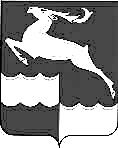 НЕДОКУРСКИЙ СЕЛЬСКИЙ СОВЕТ ДЕПУТАТОВКЕЖЕМСКОГО РАЙОНА  КРАСНОЯРСКОГО КРАЯРЕШЕНИЕ27 февраля 2023			        п. Недокура                                       №  22-88 р						О внесении изменений в решение Недокурского сельского Совета депутатов Кежемского района Красноярского края «О бюджете Недокурского сельсовета на 2023 год и плановый период  2024-2025 годов»»В соответствии со ст. 9 Бюджетного кодекса Российской Федерации, руководствуясь ст. 55 Устава Недокурского сельсовета, сельский Совет  решил:               1. Внести в решение сельского Совета депутатов  от  29 декабря 2022 г. № 21-82 р  «О бюджете Недокурского  сельсовета на 2023 год и плановый период  2024-2025 годов» следующие  изменения:	         1.1. В статью 1 «Основные характеристики бюджета Недокурского сельсовета на 2023 год и плановый период  2024-2025 годов» пункт 1 изложить в следующей редакции: 1. Утвердить основные характеристики бюджета сельсовета на 2023 год:1) прогнозируемый общий объем доходов бюджета сельсовета в сумме 16376,224 тыс. рублей; 2) общий объем расходов бюджета сельсовета в сумме 17004,93266 тыс. рублей; 3) дефицит бюджета в размере 0,0 тыс. рублей;4) источники внутреннего финансирования дефицита бюджета сельсовета  в сумме  628,70866  тыс. рублей согласно приложению 1 к настоящему решению.1.2.  пункт 2 «Основные характеристики бюджета сельсовета на 2024 год и на 2025 год» изложить в следующей редакции:1)  прогнозируемый общий объем доходов бюджета сельсовета на 2024 год в сумме 15895,947 тыс. рублей и на 2025 год в сумме  15924,347 тыс. рублей;2) общий объем расходов бюджета сельсовета  на 2024 год в сумме 15895,947 тыс. рублей, в том числе условно утвержденные расходы в сумме  391,784 тыс. рублей и на 2025 год в сумме 15924,347 тыс. рублей, в том числе условно утвержденные расходы в сумме  784,247 тыс. рублей;3) дефицит бюджета сельсовета  на 2024 год в размере 0,0 тыс. рублей и на 2025 год в сумме 0,0 тыс. рублей;4) источники внутреннего финансирования дефицита бюджета сельсовета на 2024 год  в сумме 0,0 тыс. рублей и на 2025 год в сумме 0,0 тыс. рублей согласно приложению 1 к настоящему решению. 1.3. Статья 14. Дорожный фонд. в пункте 1 слова " в сумме 1022,319 тыс. рублей, заменить словами "сумме 1372,88973 тыс. рублей"          1.4. Дополнить Решение от 29.12.2022 № 21-82р статьей 11.1 следующего содержания: «Статья 11.1 Иные межбюджетные трансферты бюджету субъекта Российской Федерации  	Утвердить распределение иных межбюджетных трансфертов бюджету субъекта Российской Федерации из бюджета Недокурского сельсовета согласно приложению № 9.»2. Приложения  к решению 29.12.2022 г. № 21-82р  «О бюджете Недокурского  сельсовета на 2023 год и плановый период  2024-2025 годов» 1; 2; 3; 4; 5; 6; 7;8 изложить в новой редакции согласно приложению   1; 2; 3; 4; 5; 6; 7;8;9 к настоящему решению.          3. Контроль, над исполнением настоящего решения возложить на постоянную комиссию планово-бюджетную, народному образованию и правопорядку.         4. Решение вступает в силу в день, следующий за днем его опубликования в периодическом издании «Недокурская газета», подлежит размещению на официальном сайте в сети Интернет.Председатель сельского Совета депутатов                                       О.М. Ярусова  Глава Недокурского  сельсовета                                                          В.И. Просовая                                                                         